Please note that it is the responsibility of parents/carer to provide up to date contact and emergency contact details to the Machan Trust as soon as any changes occur. 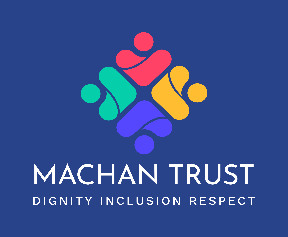 The Machan Trust2 Marshall StreetLarkhallML9 2HD	Registered Scottish Charity No. SC049358Please complete all three pages of this formChild’s Name    		 	Date of Birth  School  			Class/Year  Parent/Carer’s Name 		Relationship Address Post Code Home Phone No.    		Mobile No. Parent/Carer’s email address  Does your child have any allergies, medical requirements?                 If Yes, please give details: Does your child have any additional support needs?		           If Yes, please give details  Any other relevant information we need to know EMERGENCY CONTACT DETAILS (when the above person is not available)Name 					Relationship  Address Post Code  Home Phone No.   	     	Mobile No. I give consent for my child’s photograph to be taken and video footage to be used for The Machan Trust (Website, Social Media and Funding materials etc) PHOTOGRAPH                		VIDEO FOOTAGE          By signing this form you give consent for your child to attend any of our groups, but prior sign up will be required.Any valuable items brought to a group are done so at your own risk, and we do not accept any responsibility for the loss of or damage of items.Please check the box to show that you have accepted these terms and conditions  Will your child Be picked up from the group     Make their own way home   If the above arrangements change, please contact the Machan Trust on: 01698 305674.Please sign and date below. Please upload a photograph of Parent/Carers Signature: 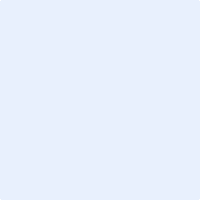 Date  GDPR Compliance Details Do you agree to the Machan Trust holding your personal data for: Sending Birthday and Christmas Cards              Contacting you with a specific enquiry and to keep you updated on our activities and events, evaluation Forms and Feedback.                 Please sign and date below. Please upload a photograph of Parent/Carer Signature:    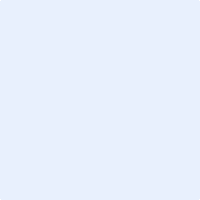 Date 